ll Shri Ganeshaya Namah ll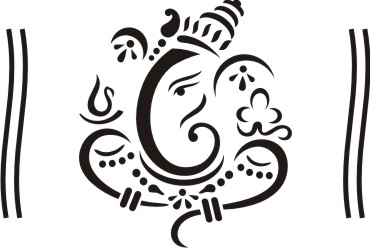 Yogeshbhai & Bhavnaben Patelof Shiker, presently in Vancouver, British ColumbiaCordially invite__________________________________________________to grace the auspicious occasion of the~Wedding Ceremony~of their beloved sonRudra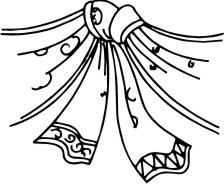 Riyabeloved daughter of Ravishbhai & Ritikaben Patelof Shiker, presently in Cincinnati, OhioOn Friday, 1st June 2018Baraat at 9:30 AMHastap Melap at 10:30 AMRiverwalk at Tampa Convention Center333 S Franklin St.Tampa, FL 33602We kindly request no boxed gifts.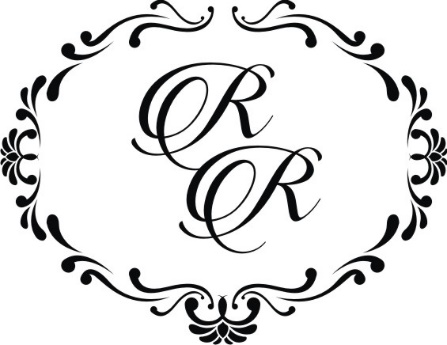 Please join us for the~Wedding Reception~ofRudra
&
RiyaTo celebrate their new journey as a married coupleOn Saturday 2nd June 2018Cocktail Hour - 6:30 PMReception - 7:30 PMTampa Convention Center333 S Franklin St.Tampa, FL 33602We kindly request no boxed gifts.